День знаний 2 сентября 2013 года в Покоснинском КДЦ состоялось театрализованное представление «Карлсон в стране Знаний». Карлсон и госпожа «Наука» пригласили первоклассников в увлекательное путешествие в страну Знаний, где дети с удовольствием вместе с Карлсоном играли, охотно принимали участие в интересных конкурсах, активно отвечали на каверзные вопросы Госпожи Науки. Все дети были поощрены сладкими призами.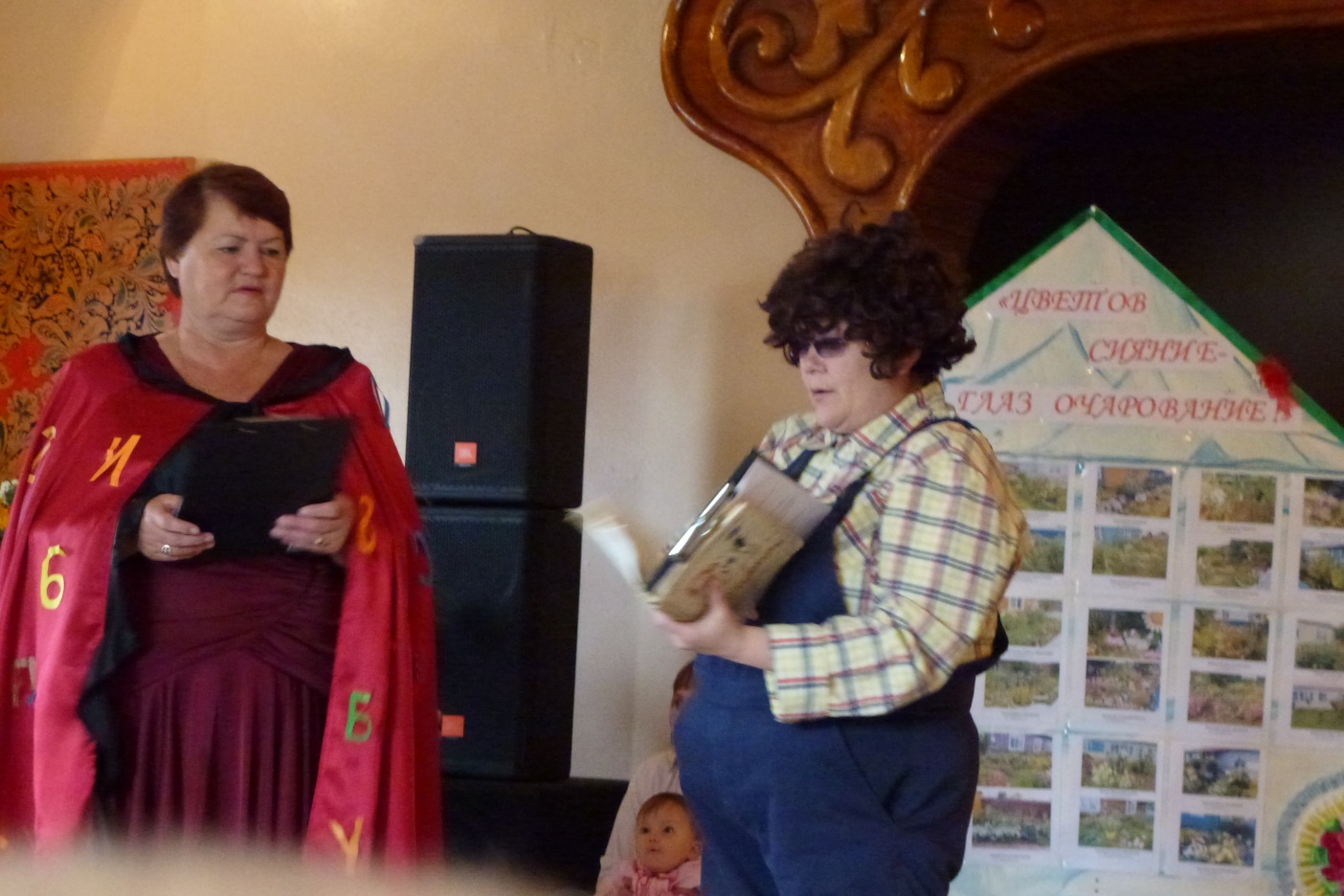 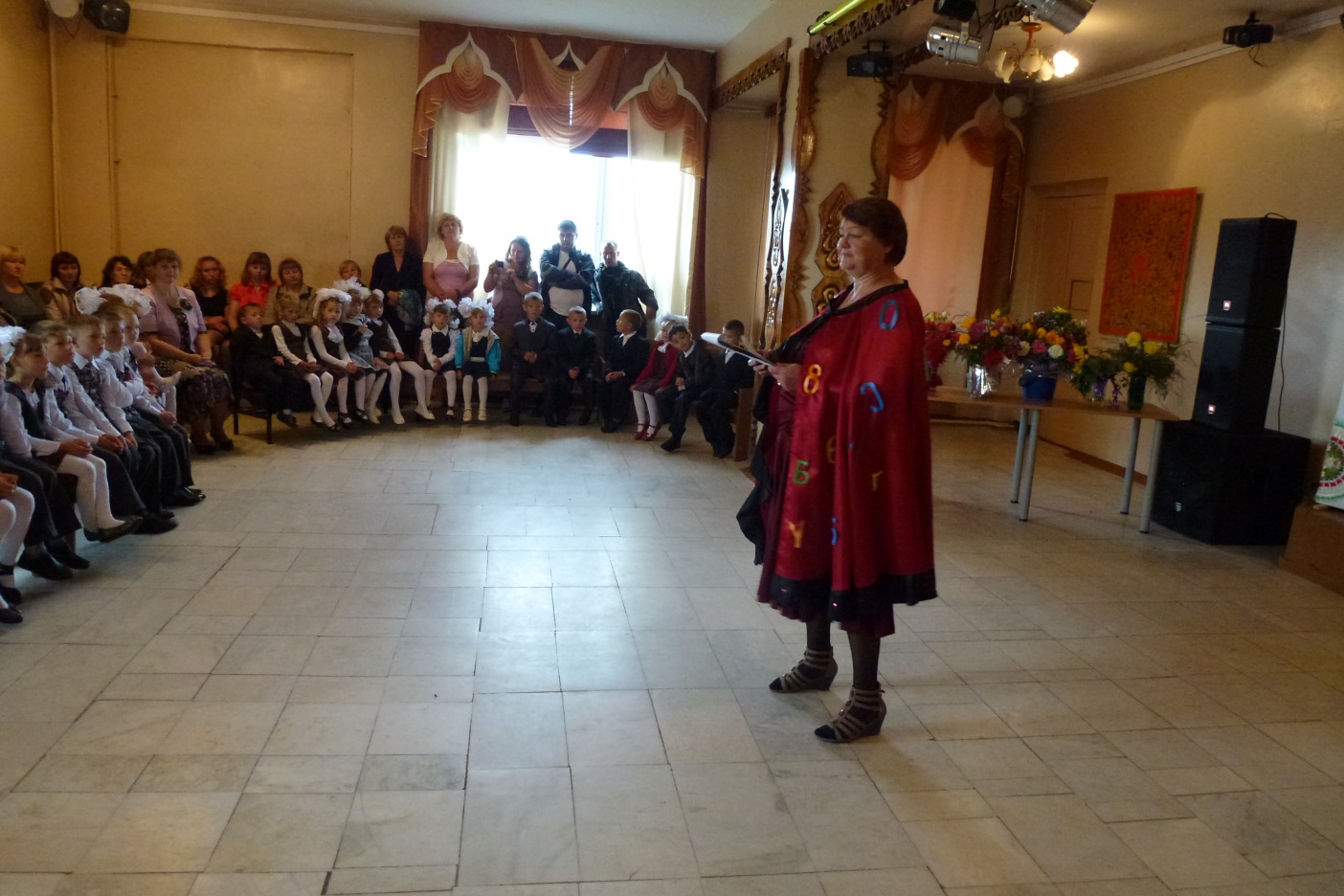 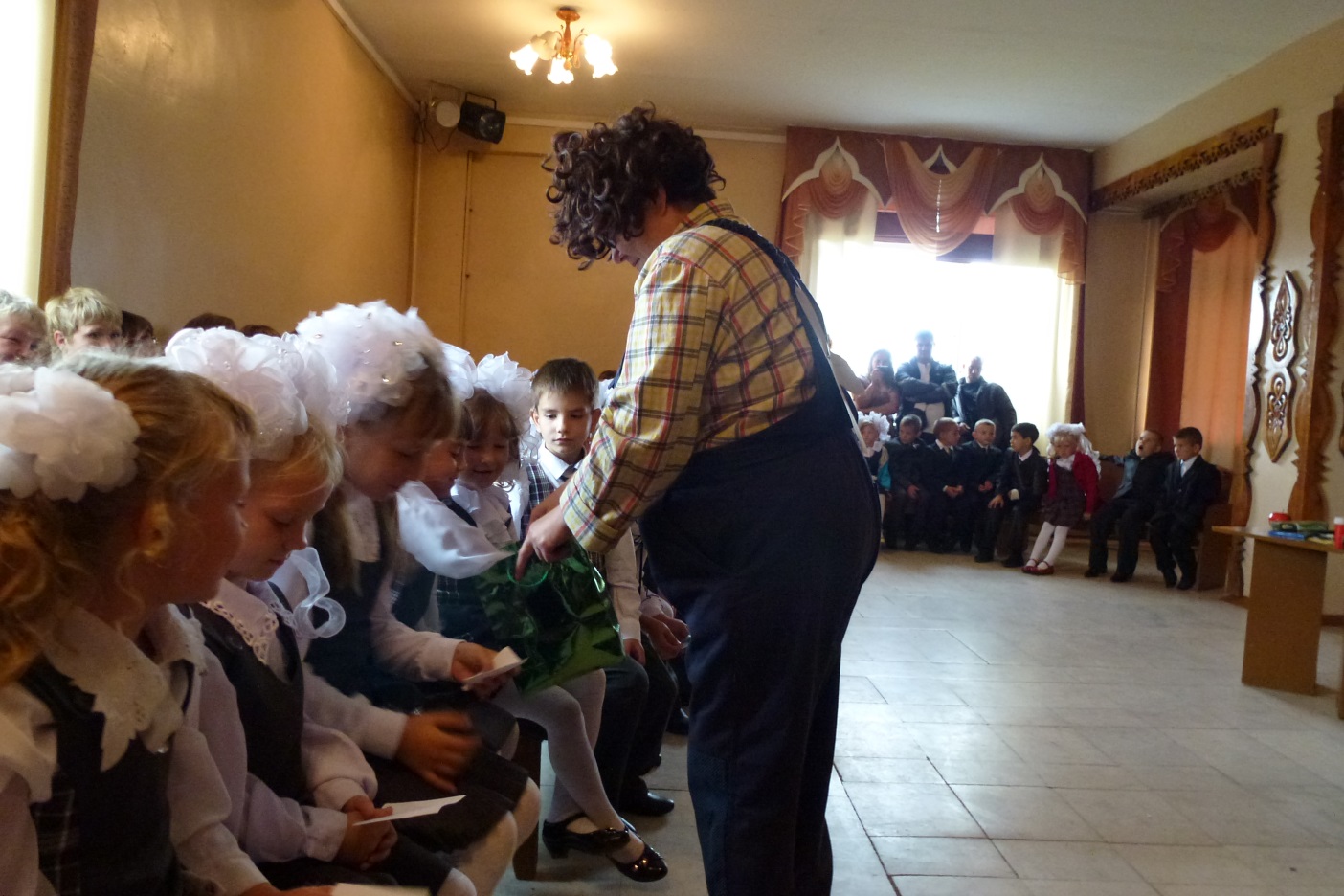 